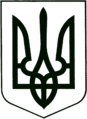 УКРАЇНА
МОГИЛІВ-ПОДІЛЬСЬКА МІСЬКА РАДА
ВІННИЦЬКОЇ ОБЛАСТІВИКОНАВЧИЙ КОМІТЕТ РІШЕННЯ№235Від 15.08.2017р.                                                             м. Могилів-Подільський                Про внесення змін до бюджету міста на 2017 рікКеруючись ст. 28 Закону України „Про місцеве самоврядування в                Україні”, ст. 78 Бюджетного кодексу України та рішенням 11 сесії                              7 скликання від 15.12.2016р. № 344, Законом України «Про Державний бюджет України на 2017 рік»,-                                     виконком міської ради ВИРІШИВ:1. Внести зміни до кошторису управління праці та соціального захисту      населення міської ради:  - По спеціальному фонду:     Перемістити бюджетні призначення по КПКВ 1513400 з КЕКВ 3110 на      КЕКВ 3240 в сумі 60000 грн..   - По загальному фонду:     Перемістити бюджетні призначення:   - по КПКВ 1510180 КЕКВ 2210     з листопада місяця на серпень місяць в сумі 40000 грн..    - по КЕКВ 2240 з листопада місяця на серпень місяць в сумі 150000 грн.,   - по КПКВ 1510180 з КЕКВ 2240 на КЕКВ 2210 в сумі 90000 грн..2. Внести зміни до кошторису виконавчого комітету міської ради:     Зменшити КПКВ 0310170 КЕКВ 2240 на суму 10000 грн.,    Збільшити КПКВ 0318600 КЕКВ 2240 на суму 14910 грн..   Перемістити бюджетні призначення по КПКВ 0317830 КЕКВ 2210    з грудня місяця на серпень місяць в сумі 190000 грн.. 3. Внести зміни до кошторису фінансового управління міської ради по КПКВ     7618010:    Зменшити КЕКВ 9000 на суму 4910 грн..4. Внести зміни до кошторису управління житлово – комунального     господарства міської ради:    - по спеціальному фонду:      Перемістити бюджетні призначення по КПКВ 4016650 КЕКВ 3132     з листопада місяця на серпень місяць в сумі 250000 грн..     - по загальному фонду:    Перемістити бюджетні призначення по КПКВ 4016060 КЕКВ 2273     з грудня місяця на серпень місяць в сумі 400000 грн..5. Внести зміни до кошторису управління освіти міської ради:  - по спеціальному фонду:    Перемістити бюджетні призначення по КПКВ 1011020 КЕКВ 3110     з листопада місяця на серпень місяць в сумі 25000 грн.,  - по загальному фонду:    Перемістити бюджетні призначення:  - по КПКВ 1011020 КЕКВ 2111    з грудня місяця на серпень місяць в сумі 175164 грн.,   - по КЕКВ 2120     з грудня місяця на серпень місяць в сумі 38536 грн..    Зменшити КПКВ 1018600 КЕКВ 2240 на суму 77000 грн.,                                                  КЕКВ 2230 на суму 4602,89 грн.,                       КПКВ 1011010 КЕКВ 2210 на суму 27550,01грн.,    Збільшити КПКВ 1011090 КЕКВ 2210 на суму 14000 грн.,                                                  КЕКВ 2240 на суму  11100 грн.,                       КПКВ 1011020 КЕКВ 2240 на суму 45000 грн.,                                                     КЕКВ 2210 на суму 39052,90 грн..6. Внести зміни до кошторису КУ «Могилів-Подільська окружна лікарня      інтенсивного лікування»:    - по спеціальному фонду:    Перемістити бюджетні призначення по КПКВ 0312010 КЕКВ 3210     з листопада місяця на серпень місяць в сумі 486300 грн.     - по загальному фонду:    Перемістити бюджетні призначення по КПКВ 0312010 КЕКВ 2282     з грудня місяця на серпень місяць в сумі 200000 грн..    Перемістити бюджетні призначення по КЕКВ 2282     з жовтня місяця в сумі 57799,84 грн.,     з листопада місяця в сумі 52200,16 грн.     на серпень місяць в сумі 110000 грн..  7. Внести зміни до кошторису відділу культури і туризму міської ради:    Зменшити КПКВ 2414100 КЕКВ 2210 на суму 2500 грн.,    Збільшити КПКВ 2414060 КЕКВ 2800 на суму 2500 грн..8. Дане рішення підлягає затвердженню на черговій сесії міської ради.9. Контроль за виконанням даного рішення покласти на секретаря міської ради,     в.о. першого заступника міського голови Гоцуляка М.В..                 Міський голова                                                           П. Бровко                 